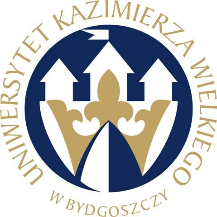 UNIWERSYTET KAZIMIERZA WIELKIEGOW BYDGOSZCZYul. Chodkiewicza 30, 85 – 064 Bydgoszcz, tel. 052 341 91 00 fax. 052 360 82 06NIP 5542647568 REGON 340057695www.ukw.edu.plUKW/DZP-282-ZO-B-36/2020	Bydgoszcz, dn. 09.09.2020 r.INFORMACJA O WYBORZE OFERTYI UNIEWAŻNIENIU POSTĘPOWANIAw TRYBIE Zapytania Ofertowego Uniwersytet Kazimierza Wielkiego w Bydgoszczy z siedzibą przy ul. Chodkiewicza 30, 85-064 Bydgoszcz informuje, iż w wyniku przeprowadzonego Zapytania Ofertowego  Nr UKW/DZP-282-ZO-B-36/2020 pn. „Dostawa odczynników i materiałów zużywalnych”, została wybrana następująca oferta: Część 1: oferta nr. 5Wykonawca: Sigma-Aldrich Sp. z o.o.Adres: ul. Szelągowska 30, 61-626 PoznańCena oferty: 15 206,56  zł bruttoIlość punktów wg kryteriów: - cena – waga 100% –  100,00 pkt Uzasadnienie wyboru:Oferta firmy Sigma-Aldrich Sp. z o.o. spełnia wszystkie wymagania i oczekiwania Zamawiającego. Oferta jest najkorzystniejszą ofertą złożoną w postępowaniu. Cena oferty mieści się w kwocie, jaką Zamawiający przeznaczył na realizację zamówienia.Część 2: oferta nr. 5Wykonawca: Sigma-Aldrich Sp. z o.o.Adres: ul. Szelągowska 30, 61-626 PoznańCena oferty: 2 888,95  zł bruttoIlość punktów wg kryteriów: - cena – waga 100% –  100,00 pkt Uzasadnienie wyboru:Oferta firmy Sigma-Aldrich Sp. z o.o. spełnia wszystkie wymagania i oczekiwania Zamawiającego. Oferta jest najkorzystniejszą ofertą złożoną w postępowaniu. Cena oferty mieści się w kwocie, jaką Zamawiający przeznaczył na realizację zamówienia.Część 3: oferta nr. 1Wykonawca: Eppendorf Poland Sp. z o.o.Adres: Al. Jerozolimskie 212, 02-486 WarszawaCena oferty: 1 158,88  zł bruttoIlość punktów wg kryteriów: - cena – waga 100% –  100,00 pkt Uzasadnienie wyboru:Oferta firmy Eppendorf Poland Sp. z o.o. spełnia wszystkie wymagania i oczekiwania Zamawiającego. Oferta jest najkorzystniejszą ofertą złożoną w postępowaniu. Cena oferty mieści się w kwocie, jaką Zamawiający przeznaczył na realizację zamówienia.Część 4: oferta nr. 2Wykonawca: Cereus Wena Adam I Grażyna Witkowscy S.j.Adres: ul. Biała 19- 87-100 ToruńCena oferty: 15 961,71  zł bruttoIlość punktów wg kryteriów: - cena – waga 100% –  100,00 pkt Uzasadnienie wyboru:Oferta firmy Cereus Wena Adam I Grażyna Witkowscy S.j. spełnia wszystkie wymagania i oczekiwania Zamawiającego. Oferta jest najkorzystniejszą ofertą złożoną w postępowaniu. Cena oferty mieści się w kwocie, jaką Zamawiający przeznaczył na realizację zamówienia.Część 5: oferta nr. 3Wykonawca: PROFILAB s.c.Adres: ul. Emaliowa 28, 02-295 WarszawaCena oferty: 836,40  zł bruttoIlość punktów wg kryteriów: - cena – waga 100% –  100,00 pkt Uzasadnienie wyboru:Oferta firmy PROFILAB s.c. spełnia wszystkie wymagania i oczekiwania Zamawiającego. Oferta jest najkorzystniejszą ofertą złożoną w postępowaniu. Cena oferty mieści się w kwocie, jaką Zamawiający przeznaczył na realizację zamówienia.Część 9: oferta nr. 8Wykonawca: ABO Sp. z o.o.Adres: ul. J Chociszewskiego 4, 80-376 GdańskCena oferty: 369,00  zł bruttoIlość punktów wg kryteriów: - cena – waga 100% –  100,00 pkt Uzasadnienie wyboru:Oferta firmy ABO Sp. z o.o. spełnia wszystkie wymagania i oczekiwania Zamawiającego. Oferta jest najkorzystniejszą ofertą złożoną w postępowaniu. Cena oferty mieści się w kwocie, jaką Zamawiający przeznaczył na realizację zamówienia.Część 12: oferta nr. 4Wykonawca: Syngen Biotech Sp. z o.o. Sp. k.Adres: ul. Ostródzka 13, 54-116 WrocławCena oferty: 247,48  zł bruttoIlość punktów wg kryteriów: - cena – waga 100% –  100,00 pkt Uzasadnienie wyboru:Oferta firmy Syngen Biotech Sp. z o.o. Sp. k. spełnia wszystkie wymagania i oczekiwania Zamawiającego. Oferta jest najkorzystniejszą ofertą złożoną w postępowaniu. Cena oferty mieści się w kwocie, jaką Zamawiający przeznaczył na realizację zamówienia.Oferty złożone w postępowaniu:Ponadto Zamawiający informuje o dokonaniu następujących czynności w postępowaniu:Zamawiający unieważnia postępowanie w części 6, 7, 8, 10, 11 gdyż w terminie wyznaczonym jako termin składania ofert, tj. do dnia 28.08.2020 r. do godz. 10:00 nie została złożona żadna oferta.Zamawiający odrzucił ofertę firmy MULTICHEM Alicja Garańczuk gdyż wykonawca nie złożył zeskanowanego podpisanego formularza ofertowego przez osobę upoważnioną w części 3, 4, 5 i 10Zamawiający odrzucił ofertę firmy SARSTEDT Sp. z o.o. gdyż wykonawca nie złożył wyjaśnień.Kanclerz UKW mgr Renata MalakLp.NAZWA FIRMYCena bruttoPUNKTY1.Eppendorf Poland Sp. z o.o.
Al. Jerozolimskie 212, 02-486 WarszawaCz. 3/ 	1 158,88 złCz. 3/ 100,0 pkt2.Cereus Wena Adam I Grażyna Witkowscy S.j.
ul. Biała 19- 87-100 ToruńCz. 4/ 	15 961,71 złCz. 4/ 100,0 pkt3.PROFILAB s.c.
ul. Emaliowa 28, 02-295 WarszawaCz. 5/ 	836,40 złCz. 5/ 100,0 pkt4. Syngen Biotech Sp. z o.o. Sp. k.
ul. Ostródzka 13, 54-116 WrocławCz. 12/ 	247,48 złCz. 12/ 100,0 pkt5.Sigma-Aldrich Sp. z o.o.
ul. Szelągowska 30, 61-626 PoznańCz. 1/ 	15 206,56 złCz. 2/ 	2 888,95 złCz. 3/ 	1 175,93 złCz. 1/ 100,0 pktCz. 2/ 100,0 pktCz. 3/ 98,55 pkt6.MULTICHEM Alicja Garańczuk
ul. Kleczkowska 52, 50227 WrocławCz. 3/ 	1 116,23 złCz. 4/ 	17 734,14 złCz. 5/	1 230,00 złCz. 10/	590,40 złCz. 3/ odrzuconaCz. 4/ odrzuconaCz. 5/ odrzuconaCz. 10/ odrzucona7.SARSTEDT Sp. z o.o.
ul. Warszawska 25 w Blizne Łaszczyńskiego 
05-082 Stare BabiceCz. 2/ 	2 312,40 złCz.2/ odrzucona8.ABO Sp. z o.o.
ul. J Chociszewskiego 4, 80-376 GdańskCz. 9/ 	369,00 złCz. 5/ 100,0 pkt9.Th. Geyer Polska Sp. z o.o.
ul. Czeska 22A, 03-902 WarszawaCz. 1/ 	20 986,26 złCz. 3/ 1 291,50 złCz. 1/ 72,46 pktCz. 3/ 89,73 pkt